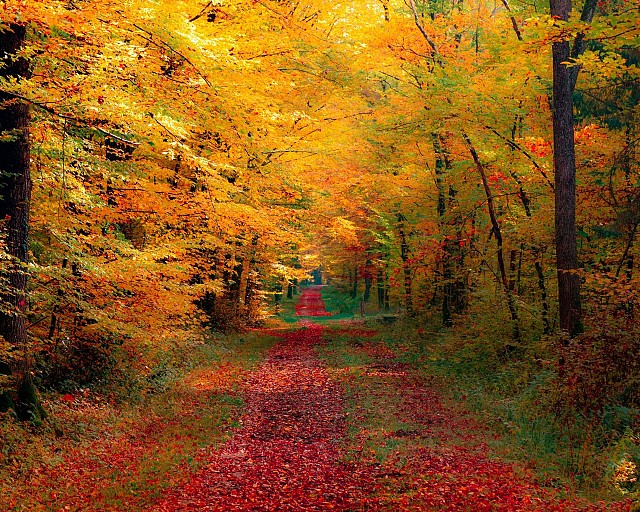     Непосредственно образовательная деятельность                                                                                                        	           во второй младшей группе                                          Тема: «Осеннее путешествие»	Образовательные задачи:-закрепить и обобщить знания детей об осени, овощах и фруктах;-расширять представления о том, что осенью собирают урожай овощей и фруктов.Развивающие задачи:развивать умение замечать красоту природы осенью;развивать память, внимание и образное мышление;развивать у детей потребность заботится о своём здоровье.Воспитательные задачи:Воспитывать любовь к природе и уважение друг к другу.Оборудование: магнитофон, зонтик, картина «солнышко и дождик», ёмкость 	для воды, листья берёзы и дуба, мягкая игрушка медведь,	шишки, корзина с овощами и фруктами, карандаши цветные,                     	рисунки на тему «Осень», корзина с яблоками,Виды деятельности: игровая , коммуникативная, двигательная, познавательно- исследовательская.Предварительная работа:Рассматривание иллюстраций о природе, беседы с детьми, загадывание загадок, чтение стихотворений об осени ,просмотр мультфильма, наблюдения на прогулке.                                           Ход занятия:Воспитатель: Собрались все дети в круг.	Я- твой друг и ты- мой друг.	Крепко за руки возьмёмся.	И друг другу улыбнёмся.	Давайте улыбнёмся друг другу и нашим гостям и пожелаем                                 	друг другу доброго утра.                                                              Дети: Доброе утро.                                                                                     Воспитатель: -  Сегодня, ребята,  мы с вами отправимся в сказочный                                                                      осенний лес. Только пешком нам туда не дойти, на велосипеде не доехать, а самолёты не летают в осенний лес.  Мы с вами поедем на волшебном поезде. (Ребята выстраивают поезд и отправляются в путь дорогу под музыку).Воспитатель:  Вот поезд наш едет, вагоны стучат,                         А в поезде нашем ребятки сидят.                         Чух – чух, чух- чух,  чух – чух- чух.                         Паровоз, паровоз новенький блестящий,                         Ты куда нас повёз, будто настоящий!                         Ту – ту, ту – ту, ту - ту. Воспитатель: Вот и приехали.                       Осенью мы в лес идём,	Листья сыпятся дождём,	Под ногами шелестят,	 И летят, летят, летят.	Вот и в лесу много листочков: и жёлтые и красные-очень	красивые!	А кто же украсил наш лес?	Это волшебница Осень постаралась!	А вот и ветерок подул, листочками играет.-Давайте сейчас с вами представим, что мы осенние листочки, которые   играют с ветром. Поиграем?Музыкальная физкультминутка: «Осенние листочки»                Мы листочки, мы листочки,                Мы осенние листочки.                Мы на веточке сидели.                Дунул ветер, полетели.                Мы летали, мы летали,                Все листочки так устали.                Перестал дуть ветерок –                И уселись мы в кружок.                Ветер снова вдруг подул                И листочки с веток сдул.                Все листочки полетели                 И на землю тихо сели. (Движения выполняются по тексту)Воспитатель: Листья падают на землю и шепчутся друг с другом - шуршат.                                                    Вот так .Послушайте. Включается музыка (П.П.Чайковского цикл «Времена года» «Октябрь». )Воспитатель: Ребята, в лесу стало прохладно. Подул сильный ветер. Веточки   	на деревьях закачались. На небе появились тучи. Из туч стали	капать дождинки. Дождик, какого цвета?  	Сядьте на стульчики прямо, возьмите карандаши и нарисуйте	дождик.Воспитатель: Молодцы! Как красиво нарисовали.Воспитатель: Хватит детки рисовать пришло время поиграть.	         П/и «Солнышко и дождик»(Воспитатель показывает рисунок и 	и говорит «Солнышко».Дети бегают веселятся. Воспитатель 	показывает рисунок и говорит «Дождик»! Дети бегут прячутся	 под зонтик.)Воспитатель: Дети, дождик закончился ,после него появилась лужа.Воспитатель: А что будет, если листик упадёт в лужу, пруд, речку? Утонет                         	или нет? Давайте посмотрим. Опускаем берёзовый листик. Что            	происходит? Может дубовый листик утонет он больше?                        Почему листики не тонут?Дети:                Они лёгкие.               Воспитатель: Детки, а как листик плывёт?Дети: Как кораблик.Воспитатель: Как красиво кругом. Какие интересные деревья здесь растут.                          	Как они называются?Дети: Ёлочки.Воспитатель: А у них есть листья?Дети: Нет, у них иголочки.Воспитатель: Интересно, а кого можно встретить в лесу?                            Дети : Волка, лисичку, зайца, мишку.                                                      Воспитатель: Дети, подойдите к высокой ёлочке. Посмотрите, кто-то  спит.                                                             	Косолапые ноги, зиму спит в берлоге. Кто же это?                                                                    Дети: Медведь.                                                                                                  Воспитатель: Да, это медведь.	                                                               Медведь: Кто тут спать мне не даёт?                                                                    Воспитатель: Мишка, мишка не шуми. 	             Лучше к детям выходи 	  И себя покажи.Воспитатель: Дети, скажите, какой медведь?	Дети: Большой.Воспитатель: Какого цвета его шубка?Дети: Коричневая.Воспитатель: Какие у него ушки ,а какой хвост?Дети: Маленькие.Воспитатель: Мишка, ты любишь играть?Мишка: Да.Воспитатель: Мы тоже любим играть. Давайте все вместе поиграем в игру                                                                                            	               « Собери шишки».     Воспитатель: Ребята, соберите шишки в корзину.(Дети собирают шишки.)	   Молодцы!	    Сколько шишек стало в корзине?Дети: Много.Воспитатель: Как хорошо мы поиграли, только мишке пора спать.	Давайте скажем мишке до свидания.Дети: До свидания.Воспитатель: Мишка ляжет и будет спать до весны. Не будем его будить.Воспитатель: Дети, посмотрите, что это под маленькой ёлочкой стоит.Дети : Корзина.Воспитатель: А давайте посмотрим, что в корзине лежит. Дети :  Правильно. Это овощи и фрукты.         Воспитатель: Ребята, осень подарила нам много овощей и фруктов. Назовите 	какие вы знаете овощи и  фрукты?	Сейчас мы с вами поиграем в игру. Я буду называть фрукт  или                  	овощ и бросать мяч, вы будете ловить и называть его ласково.	(яблоко-яблочко, банан- бананчик,груша-грушка, лимон-	лимончик ,помидор-помидорчик, огурец-огурчик и т. д.).Воспитатель: Сейчас мы поиграем в игру «Угадай, кто под платком?»Воспитатель: Мы платочек поднимаем,	Кто под ним сейчас узнаем.(Детей прятать по одному)	Последний раз- Мы платочек поднимаем,	Что под ним сейчас узнаем. Что же это? Корзина!	А в корзине …яблоки!	Ребята, эту корзину яблок Осень дарит вам.                     Воспитатель раздаёт яблоки детям.Воспитатель: Дети, вам понравилось наше путешествие в лес?Воспитатель: Ребята, ну а нам пора возвращаться в детский сад.(Дети 	выстраиваются друг за другом и отправляются в детский сад). Воспитатель: Вот ребята мы снова вернулись в наш детский сад.	Мне сегодня было очень приятно с вами путешествовать.	Молодцы! До свидания.                                          Литература:-ОТ РОЖДЕНИЯ ДО ШКОЛЫ. Примерная общеобразовательнаяпрограмма дошкольного образования / Под ред. Н. Е. Вераксы, Т. С. Ко-маровой, М. А. Васильевой. — М.: МОЗАИКА-СИНТЕЗ, 2014. -Пензулаева Л.И.Физкультурные занятия в детском саду. Вторая младшая группа. Методическое пособие.-М.:Мозаика-Синтез,2009-2010.-Губанова Н.Ф. Игровая деятельность в детском саду. Методическое пособие- М.:Мозаика-Синтез,2006-2010.-Белая К.Ю. Формирование основ безопасности у дошкольников. Методическое пособие.-М.:Мозаика-Синтез,2011.-Серия наглядно-дидактических пособий «Рассказы по картинкам» Времена года. -М.: Мозаика-Синтез,2005-2012,Осень.- М.: Мозаика-Синтез,2005-2012.-Плакаты: овощи и фрукты.-Книга для чтения в детском саду и дома. Хрестоматия. 2-4года/Сост. В.В. Гербова, Н.П. Ильчук и др.- М., 2005.-Комарова Т.С. Занятия по изобразительной деятельности во второй младшей группе детского сада. Конспекты занятий. -М.: Мозаика-Синтез,2007-2010.